                                         AVZO TSČ ZO Píšť p.s. – 800 25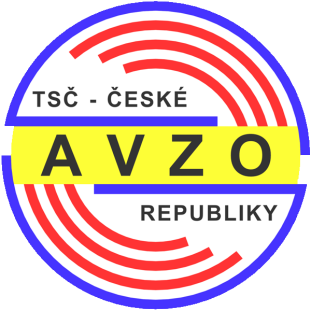                           P R O P O Z I C E ČISTÝ STŘED 2020Disciplína :		2x 15 ranMalá ráže do  velká ráže nad 7,62Pořadatel :		 AVZO TSČ ZO Píšť p.s. – 800 25Datum konání :	28. 9. 2020 v 9, 00 hodinMísto konání :	Střelnice PíšťSbor rozhodčích : 	Zajistí vlastní 1,2,3 třídyKategorie :		Společná – muži, ženyČasový rozvrh :	od 8,30 hod. prezentace závodníků, 9:00 hod. zahájení soutěžePodmínky účasti :	Tohoto závodu se mohou účastnit střelci bez rozdílu klubové či svazové příslušnosti. Doklady : 		Průkaz totožnosti, zbrojní průkaz, průkaz zbraněOdměny :		První tři, obdrží ceny Tech. ustanovení : 	Terče dle pravidel sportovní střelby,  střílí se na 			Zbraně a střelivo vlastní, startovné na střelce a disciplínu                                 činí  100,-KčPojištění:                Pořádající klub není pojištěn, účast na vlastní nebezpečíObčerstvení:           Zajištěno na střelniciRůzné :	Pořadatel si vyhrazuje právo na případné změny, střelci mohou střílet i v maskáčovém oblečení.Kontakt :		Ing. Václav Kolář   734492805Střílí se dle platných mezinárodních pravidel sportovní střelby. Ochrana sluchu povinná, ochrana zraku doporučena.  Stojany na dalekohledy mají střelci vlastní !           Zlotý Hubert					                        Předseda AVZO TSČ ZO Píšť p.s.